РОСТОВСКАЯ ОБЛАСТЬЗИМОВНИКОВСКИЙ РАЙОНСОБРАНИЕ ДЕПУТАТОВКИРОВСКОЕ СЕЛЬСКОЕ ПОСЕЛЕНИЕРЕШЕНИЕ О целесообразности измененияграниц муниципальногообразования «Кировскоесельское поселение»Принято Собранием депутатовКировского сельского поселения                                                                                30.11.2016 г.На основании части 4 статьи 12 Федерального закона от 
6 октября 2003 года № 131-ФЗ «Об общих принципах организации местного самоуправления в Российской Федерации», статьи 10 Областного закона 
от 28 декабря 2005 года № 436-ЗС «О местном самоуправлении в Ростовской области», Устава муниципального образования «Кировское сельское поселение», в целях описания и утверждения границ муниципального образования «Кировское сельское поселение», в соответствии с требованиями градостроительного и земельного законодательства, а также с учетом мнения населения Собрание депутатов Кировского сельского поселенияРЕШИЛО:1. Признать целесообразным изменение границ муниципального образования «Кировское сельское поселение» согласно приложению настоящему решению путем:а) передачи из состава территории муниципального образования "Кировское сельское поселение" Зимовниковского района земельного участка площадью 274,73 га и включения его в состав территории муниципального образования "Ремонтненский район";б) включения в состав территории муниципального образования "Кировское сельское поселение" Зимовниковского района земельного участка площадью 101,28 га и передачи его из состава территории муниципального образования "Савоськинское сельское поселение" Зимовниковского района. 2. Настоящее решение вступает в силу со дня его официального опубликования (обнародования).3. Контроль за исполнением настоящего решения возложить на председателя Собрания депутатов – главу Кировского сельского поселения.Председатель Собрания депутатов-Глава Кировского сельского поселения                                                      З.И. Великодневах.Хуторской30.11.2016№ 11Приложениек решению Собрания депутатов Кировского сельского поселения «О целесообразности изменения границ муниципального образования «Кировское сельское поселение»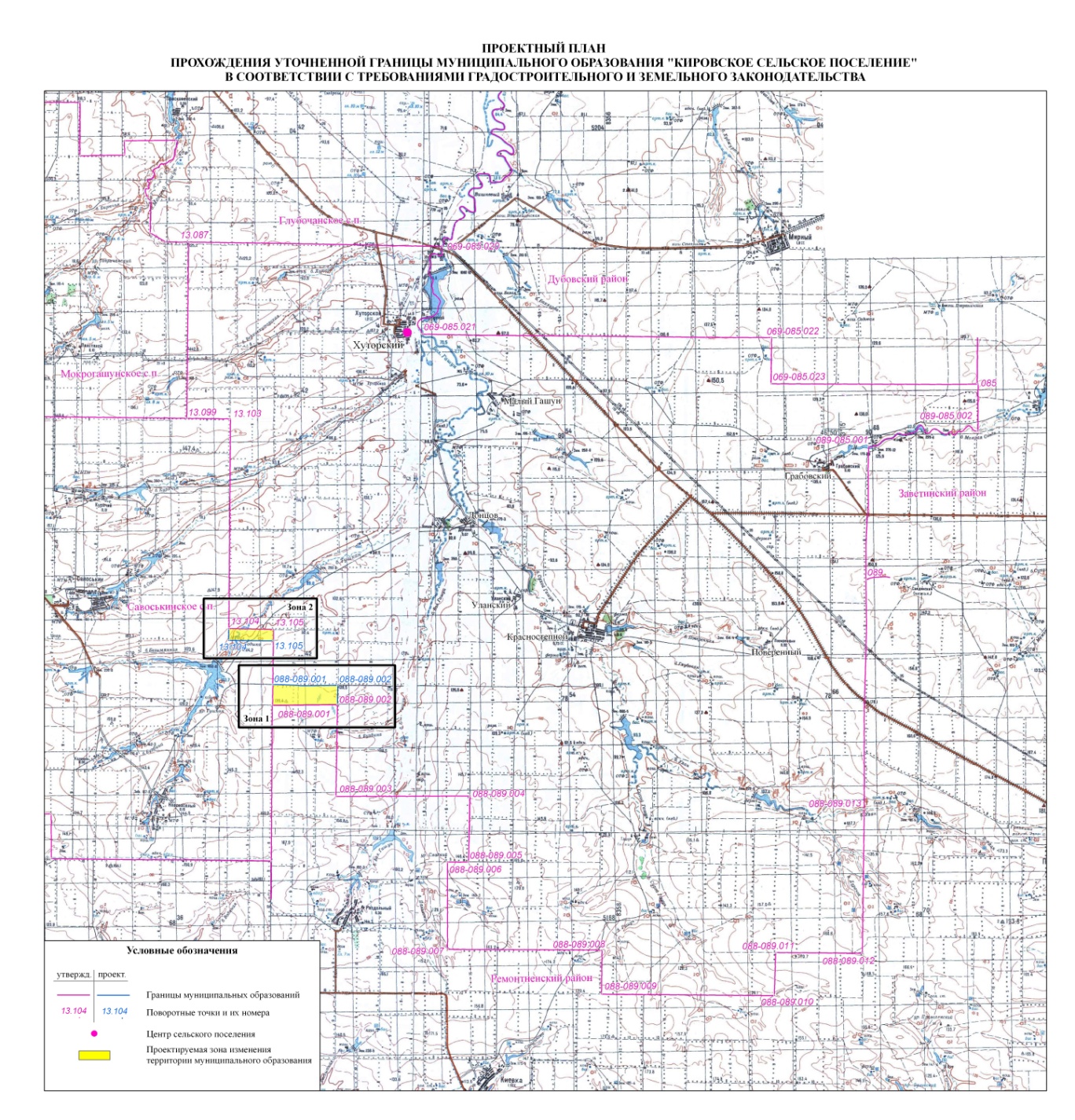 